Miyazaki International CollegeCourse Syllabus (Spring Semester 2020)Course Title (Credits)Twentieth Century HistoryCourse Designation for TCHIS 309 Content TeacherContent TeacherInstructorFelix A. Jiménez Botta, PhD.E-mail addressfjimenez@sky.miyazaki-mic.ac.jpOffice/ExtOffice 329Office hoursT–R, 3:30 – 5 PM.Course Description:Course Description:Course Description:This course will introduce students to the twentieth century from a global perspective. The course will depart from the great conflagrations of the early twentieth century, WWI and WWII. We will see how the war reshaped the European and Asian continents, weakened Europe’s imperial hold on Africa and Asia, and brought conflict to the Middle East with the creation of the state of Israel. Then, the course will explore how various countries dealt with the legacy of the Second World War throughout the Cold War, and how their divided memories continue to create conflicts, especially in East Asia and in Eastern Europe.    This course will introduce students to the twentieth century from a global perspective. The course will depart from the great conflagrations of the early twentieth century, WWI and WWII. We will see how the war reshaped the European and Asian continents, weakened Europe’s imperial hold on Africa and Asia, and brought conflict to the Middle East with the creation of the state of Israel. Then, the course will explore how various countries dealt with the legacy of the Second World War throughout the Cold War, and how their divided memories continue to create conflicts, especially in East Asia and in Eastern Europe.    This course will introduce students to the twentieth century from a global perspective. The course will depart from the great conflagrations of the early twentieth century, WWI and WWII. We will see how the war reshaped the European and Asian continents, weakened Europe’s imperial hold on Africa and Asia, and brought conflict to the Middle East with the creation of the state of Israel. Then, the course will explore how various countries dealt with the legacy of the Second World War throughout the Cold War, and how their divided memories continue to create conflicts, especially in East Asia and in Eastern Europe.    Course Objectives:Course Objectives:Course Objectives:The course will help students do the following in each class session:-Help you to level up your critical reading skills and develop your vocabulary. -Guide you in asking as well as answering good questions. -Heighten your mastery of communication (writing, listening, presenting).-Increase your overall proficiency in analysis and discussion. -Enhance your understanding of the global twentieth century -Level up your ability to create, develop, and test original arguments.The course will also require students to visit certain monuments related to the Japanese experience in the Second World War such as the Peace Tower in Miyazaki or, if possible, in places farther afield such as Nagasaki, Hiroshima, and Tokyo. The class will also require students to give presentations on their findings. The course will help students do the following in each class session:-Help you to level up your critical reading skills and develop your vocabulary. -Guide you in asking as well as answering good questions. -Heighten your mastery of communication (writing, listening, presenting).-Increase your overall proficiency in analysis and discussion. -Enhance your understanding of the global twentieth century -Level up your ability to create, develop, and test original arguments.The course will also require students to visit certain monuments related to the Japanese experience in the Second World War such as the Peace Tower in Miyazaki or, if possible, in places farther afield such as Nagasaki, Hiroshima, and Tokyo. The class will also require students to give presentations on their findings. The course will help students do the following in each class session:-Help you to level up your critical reading skills and develop your vocabulary. -Guide you in asking as well as answering good questions. -Heighten your mastery of communication (writing, listening, presenting).-Increase your overall proficiency in analysis and discussion. -Enhance your understanding of the global twentieth century -Level up your ability to create, develop, and test original arguments.The course will also require students to visit certain monuments related to the Japanese experience in the Second World War such as the Peace Tower in Miyazaki or, if possible, in places farther afield such as Nagasaki, Hiroshima, and Tokyo. The class will also require students to give presentations on their findings. Course ScheduleCourse ScheduleCourse ScheduleDayTopicContent/Activities1 Introduction to the Course, Syllabus,GeographyStudent Profile Sheet Handout, Syllabus review, and reviewing of map of the world and the various areas that the course will focus on.2 General features of the fin-de-siècle world Activities: Critical Reading, Worksheet, Think-Pair-Share (TPS), Group Work3 The coming of WWI Activities: Critical Reading, Worksheet, Think-Pair-Share (TPS), Group Work4 WWI and its legacyActivities: Critical Reading, Worksheet, Think-Pair-Share (TPS), Group Work5 The coming of WWII in AsiaActivities: Critical Reading, Worksheet, Think-Pair-Share (TPS), Group Work, Listening to religious music6 The coming of WWII in Europe Activities: Critical Reading, Worksheet, Think-Pair-Share (TPS), Group Work1st Quiz7 WWII in AsiaActivities: Critical Reading, Worksheet, Think-Pair-Share (TPS), Group Work8 WWII in AsiaActivities: Critical Reading, Worksheet, Think-Pair-Share (TPS), Group Work9 WWII in AsiaCritical Reading, Worksheet, Think-Pair-Share (TPS), Group Work10 WWII in Asia Critical Reading, Worksheet, Think-Pair-Share (TPS), Group Work     11 WWII in EuropeCritical Reading, Worksheet, Think-Pair-Share (TPS), Group Work12 WWII in EuropeCritical Reading, Worksheet, Think-Pair-Share (TPS), Group Work13 WWII in Europe Critical Reading, Worksheet, Think-Pair-Share (TPS), Group Work14 WWII in EuropeCritical Reading, Worksheet, Think-Pair-Share (TPS), Group Work15Midterm Examination16 The legacy of WWII in Asia: Japan Critical Reading, Worksheet, Think-Pair-Share (TPS), Group Work17 The legacy of WWII in Asia: JapanCritical Reading, Worksheet, Think-Pair-Share (TPS), Group Work18 The legacy of WWII in Asia: ChinaCritical Reading, Worksheet, Think-Pair-Share (TPS), Group Work19 The legacy of WWII in Asia: ChinaCritical Reading, Worksheet, Think-Pair-Share (TPS), Group Work20 The legacy of WWII in Asia: KoreaCritical Reading, Worksheet, Think-Pair-Share (TPS), Group Work2 Quiz21 The legacy of WWII in Asia: KoreaCritical Reading, Worksheet, Think-Pair-Share (TPS), Group Work22 The legacy of WWII in Asia: VietnamCritical Reading, Worksheet, Think-Pair-Share (TPS), Group Work23 The legacy of WWII in Asia: VietnamCritical Reading, Worksheet, Think-Pair-Share (TPS), Group Work24 The legacy of WWII in Europe: GermanyCritical Reading, Worksheet, Think-Pair-Share (TPS), Group Work25 The legacy of WWII in Asia: GermanyCritical Reading, Worksheet, Think-Pair-Share (TPS), Group Work26 The legacy of WWII in Asia: The Soviet UnionWorksheet, Think-Pair-Share (TPS), Group Work27 The legacy of WWII in Asia: The Soviet UnionCritical Reading, Worksheet, Think-Pair-Share (TPS), Group Work28 The legacy of WWII in the Middle East: Israel/PalestineCritical Reading, Worksheet, Think-Pair-Share (TPS), Group Work29 The legacy of WWII in Asia: Israel/PalestineCritical Reading, Worksheet, Think-Pair-Share (TPS), Group Work30 Recap for Final ExamBring Questions!    Final ExamRequired Materials:Required Materials:Required Materials:Folder for HandoutsB5 NotebookColoring PencilsYour instructor will provide you with all the other necessary materials.Folder for HandoutsB5 NotebookColoring PencilsYour instructor will provide you with all the other necessary materials.Folder for HandoutsB5 NotebookColoring PencilsYour instructor will provide you with all the other necessary materials.Course Policies Course Policies Course Policies Attendance: Discussion is key and many activities will be completed in class, therefore participation is vital to this course. If you are not in class, you cannot earn participation points for the day for class discussion or take quizzes. Do not schedule meetings or routine appointments during class. Everyone is expected to thoughtfully add to our dialogue both in the classroom and in our online discussions. In my class, two absences are allowed. No reasons required. Any absences beyond that will require proper certification, a doctor’s note and your own explanation, in English, for why you had to miss class. If you miss more than five class meetings for any reason, you may be required to drop the course. Academic Honesty:It is essential that you use your own ideas in this class and submit your own work in this class. Plagiarism is the presentation of someone else’s work as your own, whether it be direct, undocumented quotation of words, phrases or sentences, or undocumented paraphrasing of original ideas, thoughts or content. Neglecting to acknowledge sources for outside material is a serious offense and will result in failure of the assignment and possibly the course.  Properly citing other authors is important; do not copy ideas from other people or books and pass them off as your own. If you do, you will fail. Office Hours: You don’t need an appointment for regularly scheduled office hours. In fact, you are encouraged to come and talk to Dr. Jimenez about the class, assignments, readings, and so on. If you have questions, concerns, or comments, this is a great time to discuss them. If you can’t make it to office hours, you can email to make an appointment (please wait for a response). As with all emails, I will reply within one business day. Questions: If questions or concerns related to this course arise, please feel free to discuss them with Dr. Jimenez during office hours, by appointment, or by email. Any questions or concerns regarding an assignment grade received must be discussed in person within ten business days after receiving the grade. Please do not wait until the end of the semester to raise concerns about grades.Problems: If you have a problem or a health concern (concentration issues, need extra accommodations, etc.), come and speak with me at the start of the semester. If you have any other problems that impede your ability to complete assignments or attend class, please speak with me right away. If you have spoken to me and your problem persists, please contact Dean Passos: apassos@sky.miyazaki-mic.ac.jp. No harassment of any kind will be tolerated. Discrimination on the basis of race, creed, color, national origins, age, sex, disability, sexual orientation, and gender identity is prohibited. Please be respectful of others. As some of our course material is controversial or sensitive and may contain adult content, respectful discussion is especially crucial. Dr. Jimenez reserves the right to ask anyone to leave at any time. Attendance: Discussion is key and many activities will be completed in class, therefore participation is vital to this course. If you are not in class, you cannot earn participation points for the day for class discussion or take quizzes. Do not schedule meetings or routine appointments during class. Everyone is expected to thoughtfully add to our dialogue both in the classroom and in our online discussions. In my class, two absences are allowed. No reasons required. Any absences beyond that will require proper certification, a doctor’s note and your own explanation, in English, for why you had to miss class. If you miss more than five class meetings for any reason, you may be required to drop the course. Academic Honesty:It is essential that you use your own ideas in this class and submit your own work in this class. Plagiarism is the presentation of someone else’s work as your own, whether it be direct, undocumented quotation of words, phrases or sentences, or undocumented paraphrasing of original ideas, thoughts or content. Neglecting to acknowledge sources for outside material is a serious offense and will result in failure of the assignment and possibly the course.  Properly citing other authors is important; do not copy ideas from other people or books and pass them off as your own. If you do, you will fail. Office Hours: You don’t need an appointment for regularly scheduled office hours. In fact, you are encouraged to come and talk to Dr. Jimenez about the class, assignments, readings, and so on. If you have questions, concerns, or comments, this is a great time to discuss them. If you can’t make it to office hours, you can email to make an appointment (please wait for a response). As with all emails, I will reply within one business day. Questions: If questions or concerns related to this course arise, please feel free to discuss them with Dr. Jimenez during office hours, by appointment, or by email. Any questions or concerns regarding an assignment grade received must be discussed in person within ten business days after receiving the grade. Please do not wait until the end of the semester to raise concerns about grades.Problems: If you have a problem or a health concern (concentration issues, need extra accommodations, etc.), come and speak with me at the start of the semester. If you have any other problems that impede your ability to complete assignments or attend class, please speak with me right away. If you have spoken to me and your problem persists, please contact Dean Passos: apassos@sky.miyazaki-mic.ac.jp. No harassment of any kind will be tolerated. Discrimination on the basis of race, creed, color, national origins, age, sex, disability, sexual orientation, and gender identity is prohibited. Please be respectful of others. As some of our course material is controversial or sensitive and may contain adult content, respectful discussion is especially crucial. Dr. Jimenez reserves the right to ask anyone to leave at any time. Attendance: Discussion is key and many activities will be completed in class, therefore participation is vital to this course. If you are not in class, you cannot earn participation points for the day for class discussion or take quizzes. Do not schedule meetings or routine appointments during class. Everyone is expected to thoughtfully add to our dialogue both in the classroom and in our online discussions. In my class, two absences are allowed. No reasons required. Any absences beyond that will require proper certification, a doctor’s note and your own explanation, in English, for why you had to miss class. If you miss more than five class meetings for any reason, you may be required to drop the course. Academic Honesty:It is essential that you use your own ideas in this class and submit your own work in this class. Plagiarism is the presentation of someone else’s work as your own, whether it be direct, undocumented quotation of words, phrases or sentences, or undocumented paraphrasing of original ideas, thoughts or content. Neglecting to acknowledge sources for outside material is a serious offense and will result in failure of the assignment and possibly the course.  Properly citing other authors is important; do not copy ideas from other people or books and pass them off as your own. If you do, you will fail. Office Hours: You don’t need an appointment for regularly scheduled office hours. In fact, you are encouraged to come and talk to Dr. Jimenez about the class, assignments, readings, and so on. If you have questions, concerns, or comments, this is a great time to discuss them. If you can’t make it to office hours, you can email to make an appointment (please wait for a response). As with all emails, I will reply within one business day. Questions: If questions or concerns related to this course arise, please feel free to discuss them with Dr. Jimenez during office hours, by appointment, or by email. Any questions or concerns regarding an assignment grade received must be discussed in person within ten business days after receiving the grade. Please do not wait until the end of the semester to raise concerns about grades.Problems: If you have a problem or a health concern (concentration issues, need extra accommodations, etc.), come and speak with me at the start of the semester. If you have any other problems that impede your ability to complete assignments or attend class, please speak with me right away. If you have spoken to me and your problem persists, please contact Dean Passos: apassos@sky.miyazaki-mic.ac.jp. No harassment of any kind will be tolerated. Discrimination on the basis of race, creed, color, national origins, age, sex, disability, sexual orientation, and gender identity is prohibited. Please be respectful of others. As some of our course material is controversial or sensitive and may contain adult content, respectful discussion is especially crucial. Dr. Jimenez reserves the right to ask anyone to leave at any time. Class Preparation and ReviewClass Preparation and ReviewClass Preparation and ReviewStudents are expected to spend at least one hour preparing for every hour of lesson time and one hour reviewing and doing homework. As we will spend three hours per week together, you should be spending at least six hours per week on class preparation and review. You need to read and understand the assignment before coming to class. In class we will go beyond what is happening to look at the how and why and so what. Before Class: Think about the texts. Come to class with questions, comments, and opinions about the reading. After Class: Review. Go over your notes from class and from your reading. When you review, pay close attention to new vocabulary and concepts.Students are expected to spend at least one hour preparing for every hour of lesson time and one hour reviewing and doing homework. As we will spend three hours per week together, you should be spending at least six hours per week on class preparation and review. You need to read and understand the assignment before coming to class. In class we will go beyond what is happening to look at the how and why and so what. Before Class: Think about the texts. Come to class with questions, comments, and opinions about the reading. After Class: Review. Go over your notes from class and from your reading. When you review, pay close attention to new vocabulary and concepts.Students are expected to spend at least one hour preparing for every hour of lesson time and one hour reviewing and doing homework. As we will spend three hours per week together, you should be spending at least six hours per week on class preparation and review. You need to read and understand the assignment before coming to class. In class we will go beyond what is happening to look at the how and why and so what. Before Class: Think about the texts. Come to class with questions, comments, and opinions about the reading. After Class: Review. Go over your notes from class and from your reading. When you review, pay close attention to new vocabulary and concepts.Grades and Grading StandardsGrades and Grading StandardsGrades and Grading StandardsAll assignments should be typed and submitted per the instructions on the assignment sheet. Back up your work and save often. Technology can cause trouble; don’t let it hurt your grade. Dr. Jimenez will only accept emailed assignments with prior approval. Late work will be penalized. Work that is submitted late may not be accepted. Detailed assignment sheets outlining expectations for projects, responses, reflections, presentations, and so on will be given to you in class and will be available on our class website. On assignments:100-90: A grade80-89: B grade 70-79: C grade60-69: D grade 0-59: F gradeGrades will be broken down as follows:			Participation and In-class assignments: 20%Worksheets: 20 %Midterm Examination: 20%Quizzes: 20% (2 @ 10 % each)Final Examination: 20%All assignments should be typed and submitted per the instructions on the assignment sheet. Back up your work and save often. Technology can cause trouble; don’t let it hurt your grade. Dr. Jimenez will only accept emailed assignments with prior approval. Late work will be penalized. Work that is submitted late may not be accepted. Detailed assignment sheets outlining expectations for projects, responses, reflections, presentations, and so on will be given to you in class and will be available on our class website. On assignments:100-90: A grade80-89: B grade 70-79: C grade60-69: D grade 0-59: F gradeGrades will be broken down as follows:			Participation and In-class assignments: 20%Worksheets: 20 %Midterm Examination: 20%Quizzes: 20% (2 @ 10 % each)Final Examination: 20%All assignments should be typed and submitted per the instructions on the assignment sheet. Back up your work and save often. Technology can cause trouble; don’t let it hurt your grade. Dr. Jimenez will only accept emailed assignments with prior approval. Late work will be penalized. Work that is submitted late may not be accepted. Detailed assignment sheets outlining expectations for projects, responses, reflections, presentations, and so on will be given to you in class and will be available on our class website. On assignments:100-90: A grade80-89: B grade 70-79: C grade60-69: D grade 0-59: F gradeGrades will be broken down as follows:			Participation and In-class assignments: 20%Worksheets: 20 %Midterm Examination: 20%Quizzes: 20% (2 @ 10 % each)Final Examination: 20%Methods of Feedback:Methods of Feedback:Methods of Feedback:In principle, graded work will be returned within one week of submission with appropriate feedback i.e., grade, comments, rubric, etc.In principle, graded work will be returned within one week of submission with appropriate feedback i.e., grade, comments, rubric, etc.In principle, graded work will be returned within one week of submission with appropriate feedback i.e., grade, comments, rubric, etc.Diploma Policy Objectives:Diploma Policy Objectives:Diploma Policy Objectives:Work completed in this course helps students achieve the following Diploma Policy objective(s):1: Advanced thinking skills (comparison, analysis, synthesis, and evaluation) based on critical thinking (critical and analytic thought)2: The ability to understand and accept different cultures developed through acquisition of a broad knowledge and comparison of the cultures of Japan and other nations3: The ability to identify and solve problems 4: Advanced communicative proficiency in English5: Proficiency in the use of information technologyWork completed in this course helps students achieve the following Diploma Policy objective(s):1: Advanced thinking skills (comparison, analysis, synthesis, and evaluation) based on critical thinking (critical and analytic thought)2: The ability to understand and accept different cultures developed through acquisition of a broad knowledge and comparison of the cultures of Japan and other nations3: The ability to identify and solve problems 4: Advanced communicative proficiency in English5: Proficiency in the use of information technologyWork completed in this course helps students achieve the following Diploma Policy objective(s):1: Advanced thinking skills (comparison, analysis, synthesis, and evaluation) based on critical thinking (critical and analytic thought)2: The ability to understand and accept different cultures developed through acquisition of a broad knowledge and comparison of the cultures of Japan and other nations3: The ability to identify and solve problems 4: Advanced communicative proficiency in English5: Proficiency in the use of information technologyNotes:Notes:Notes: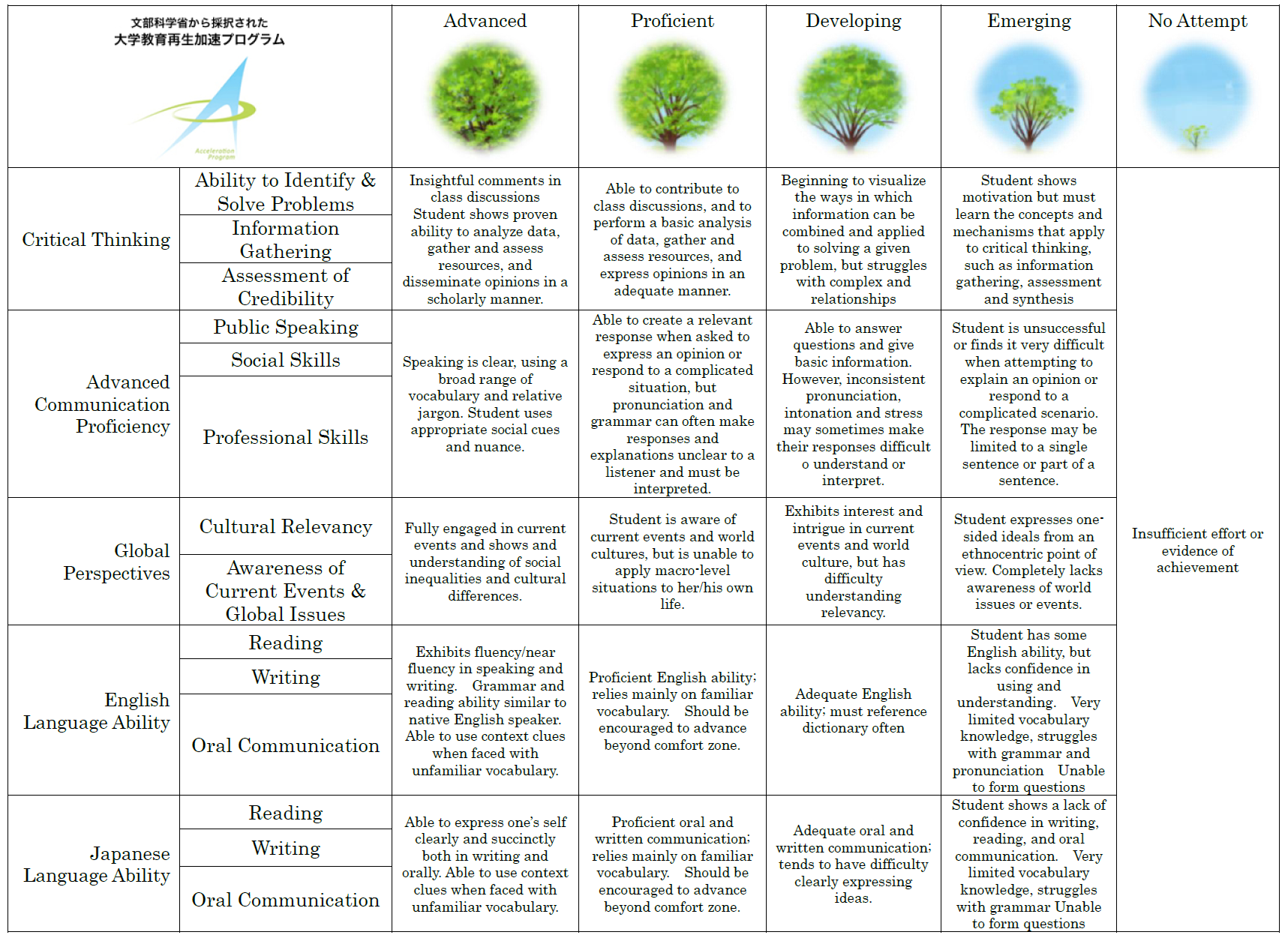 